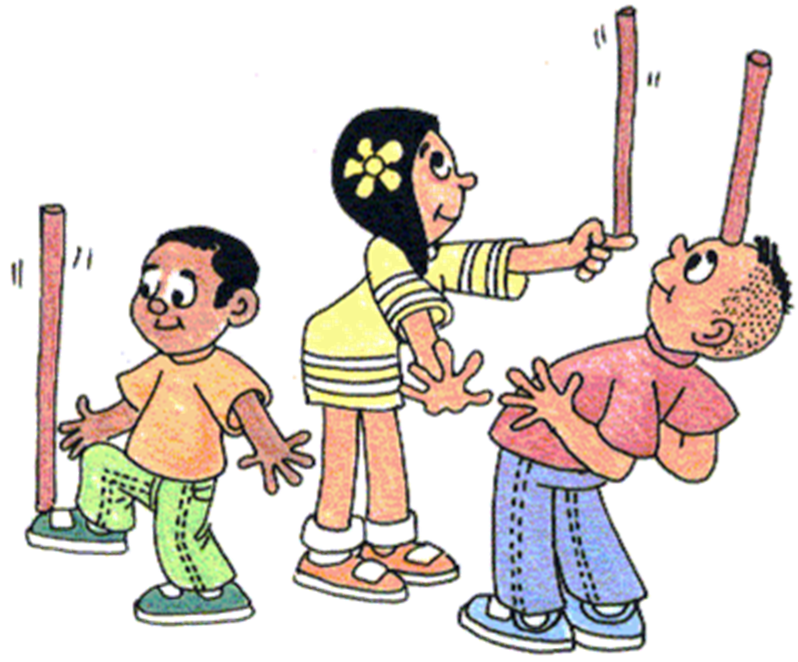 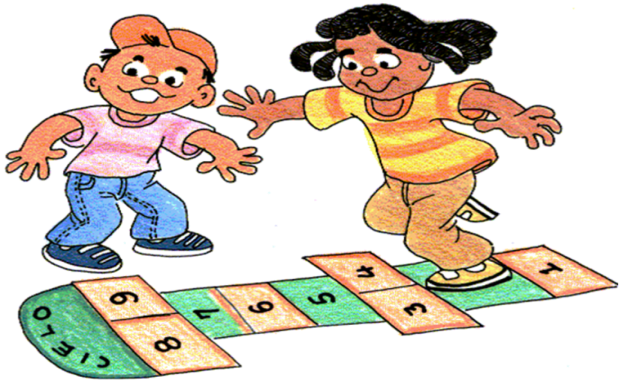 INSTITUCIÓN EDUCATIVA ÁREA DE EDUCACIÓN FÍSICA, RECREACIÓN Y DEPORTESPROCESO FINAL: Consolidar hábitos saludables, de higiene, limpieza, nutrición y alimentación en los niños y niñas que conlleven al fortalecimiento de su cuerpo y al mejoramiento de los patrones básicos de locomoción, manipulación y equilibrio   a partir del desarrollo de habilidades y destrezas básicas y el desarrollo de prácticas  recreo-deportivas en diferentes ambientes que promuevan los valores sociales y contribuyan a la formación integral del ser humano.				INSTITUCIÓN EDUCATIVA ÁREA DE EDUCACIÓN FÍSICA, RECREACIÓN Y DEPORTESPROCESO FINAL: Consolidar hábitos saludables, de higiene, limpieza, nutrición y alimentación en los niños y niñas que conlleven al fortalecimiento de su cuerpo y al mejoramiento de los patrones básicos de locomoción, manipulación y equilibrio   a partir del desarrollo de habilidades y destrezas básicas y el desarrollo de prácticas  recreo-deportivas en diferentes ambientes que promuevan los valores sociales y contribuyan a la formación integral del ser humano.INSTITUCIÓN EDUCATIVA ÁREA DE EDUCACIÓN FÍSICA, RECREACIÓN Y DEPORTESPROCESO FINAL: Consolidar  hábitos saludables, de higiene, limpieza, nutrición y alimentación en los niños y niñas que conlleven al fortalecimiento de su cuerpo y al mejoramiento de los patrones básicos de locomoción, manipulación y equilibrio   a partir del desarrollo de habilidades y destrezas básicas y el desarrollo de prácticas  recreo-deportivas en diferentes ambientes que promuevan los valores sociales y contribuyan a la formación integral del ser humano.INSTITUCIÓN EDUCATIVA ÁREA DE EDUCACIÓN FÍSICA, RECREACIÓN Y DEPORTESPROCESO FINA Consolidar hábitos saludables, de higiene, limpieza, nutrición y alimentación en los niños y niñas que conlleven al fortalecimiento de su cuerpo y al mejoramiento de los patrones básicos de locomoción, manipulación y equilibrio   a partir del desarrollo de habilidades y destrezas básicas y el desarrollo de prácticas  recreo-deportivas en diferentes ambientes que promuevan los valores sociales y contribuyan a la formación integral del ser humano.INSTITUCIÓN EDUCATIVA ÁREA DE EDUCACIÓN FÍSICA, RECREACIÓN Y DEPORTESPROCESO FINAL: Propiciar en los estudiantes posibilidades de movimiento, el mejoramiento de sus habilidades y destrezas, la cualificación de hábitos de vida saludable, el desarrollo de las  capacidades condicionales, por medio de actividades lúdico recreativas, juegos pre deportivos habilidades gimnasticas básicas, permitiendo la  vivencia de valores sociales y una adecuada interacción con el entorno social. INSTITUCIÓN EDUCATIVA ÁREA DE EDUCACIÓN FÍSICA, RECREACIÓN Y DEPORTESPROCESO FINAL: Propiciar en los estudiantes posibilidades de movimiento, el mejoramiento de sus habilidades y destrezas, la cualificación de hábitos de vida saludable, el desarrollo de las  capacidades condicionales, por medio de actividades lúdico recreativas, juegos pre deportivos habilidades gimnasticas básicas, permitiendo la  vivencia de valores sociales y una adecuada interacción con el entorno social.INSTITUCIÓN EDUCATIVA ÁREA DE EDUCACIÓN FÍSICA, RECREACIÓN Y DEPORTESPROCESO FINAL: Propiciar en los estudiantes posibilidades de movimiento, mejoramiento de sus habilidades y destrezas, la cualificación de hábitos de vida saludable, el desarrollo de las  capacidades condicionales, por medio de actividades lúdicas recreativas, juegos pre deportivos habilidades gimnasticas básicas, permitiendo la  vivencia de valores sociales y una adecuada interacción con el entorno social. INSTITUCIÓN EDUCATIVA ÁREA DE EDUCACIÓN FÍSICA, RECREACIÓN Y DEPORTESPROCESO FINAL: Propiciar en los estudiantes posibilidades de movimiento, mejoramiento de sus habilidades y destrezas, la cualificación de hábitos de vida saludable, el desarrollo de las  capacidades condicionales, por medio de actividades lúdico recreativas, juegos pre deportivos habilidades gimnasticas básicas, permitiendo la  vivencia de valores sociales y una adecuada interacción con el entorno social.INSTITUCIÓN EDUCATIVA ÁREA DE EDUCACIÓN FÍSICA, RECREACIÓN Y DEPORTESPROCESO FINAL: Facilitar el desarrollo físico, psíquico y mental de los estudiantes a través de la realización de prácticas y fundamentos deportivos que mejoren el nivel de sus capacidades motrices y permita comprender y aceptar su identidad corporal y valorar, el respeto y el fomento de los valores sociales.INSTITUCIÓN EDUCATIVA ÁREA DE EDUCACIÓN FÍSICA, RECREACIÓN Y DEPORTESPROCESO FINAL: Facilitar el desarrollo físico, psíquico y mental de los estudiantes a través de la realización de prácticas y fundamentos deportivos que mejoren el nivel de sus capacidades motrices y permita comprender y aceptar su identidad corporal y valorar, el respeto y el fomento de los valores sociales.INSTITUCIÓN EDUCATIVA ÁREA DE EDUCACIÓN FÍSICA, RECREACIÓN Y DEPORTESPROCESO FINAL: Facilitar el desarrollo físico, psíquico y mental de los estudiantes a través de la realización de prácticas y fundamentos deportivos que mejoren el nivel de sus capacidades motrices y permita comprender y aceptar su identidad corporal y valorar, el respeto y el fomento de los valores sociales.INSTITUCIÓN EDUCATIVA ÁREA DE EDUCACIÓN FÍSICA, RECREACIÓN Y DEPORTESPROCESO FINAL: Facilitar el desarrollo físico, psíquico y mental de los estudiantes a través de la realización de prácticas y fundamentos deportivos que mejoren el nivel de sus capacidades motrices y permita comprender y aceptar su identidad corporal y valorar, el respeto y el fomento de los valores sociales.INSTITUCIÓN EDUCATIVA ÁREA DE EDUCACIÓN FÍSICA, RECREACIÓN Y DEPORTESPROCESO FINAL: Proporcionar las condiciones necesarias para la cualificación de la actividad física, el mejoramiento de las capacidades motrices  y los patrones de movimiento aplicados al progreso de los fundamentos deportivos individuales y colectivos, y al  crecimiento de experiencias lúdicas y recreativas en convivencia con la naturaleza, propiciando el respeto y la formación de seres integrales útiles a la sociedad.INSTITUCIÓN EDUCATIVA ÁREA DE EDUCACIÓN FÍSICA, RECREACIÓN Y DEPORTESPROCESO FINAL Proporcionar las condiciones necesarias para la cualificación de la actividad física, el mejoramiento de las capacidades motrices  y los patrones de movimiento aplicados al progreso de los fundamentos deportivos individuales y colectivos, y al  crecimiento de experiencias lúdicas y recreativas en convivencia con la naturaleza, propiciando el respeto y la formación de seres integrales útiles a la sociedad.INSTITUCIÓN EDUCATIVA ÁREA DE EDUCACIÓN FÍSICA, RECREACIÓN Y DEPORTESPROCESO FINAL: Proporcionar las condiciones necesarias para la cualificación de la actividad física, el mejoramiento de las capacidades motrices  y los patrones de movimiento aplicados al progreso de los fundamentos deportivos individuales y colectivos, y al  crecimiento de experiencias lúdicas y recreativas en convivencia con la naturaleza, propiciando el respeto y la formación de seres integrales útiles a la sociedad.INSTITUCIÓN EDUCATIVA ÁREA DE EDUCACIÓN FÍSICA, RECREACIÓN Y DEPORTESPROCESO FINAL Proporcionar las condiciones necesarias para la cualificación de la actividad física, el mejoramiento de las capacidades motrices  y los patrones de movimiento aplicados al progreso de los fundamentos deportivos individuales y colectivos, y al  crecimiento de experiencias lúdicas y recreativas en convivencia con la naturaleza, propiciando el respeto y la formación de seres integrales útiles a la sociedad.INSTITUCIÓN EDUCATIVA ÁREA DE EDUCACIÓN FÍSICA, RECREACIÓN Y DEPORTESPROCESO FINAL: Fomentar en los jóvenes liderazgo, motivación y espíritu, lúdico, deportivo y recreativo a través de la planeación, organización y desarrollo de estilos de vida saludable encaminados a fortalecer el impulso personal y social, haciendo uso adecuado del medio ambiente, promoviendo valores sociales y hábitos de vida saludable que generen socialización, integración y convivencia social.INSTITUCIÓN EDUCATIVA ÁREA DE EDUCACIÓN FÍSICA, RECREACIÓN Y DEPORTESPROCESO FINAL: Fomentar en los jóvenes liderazgo, motivación y espíritu, lúdico, deportivo y recreativo a través de la planeación, organización y desarrollo de estilos de vida saludable encaminados a fortalecer el impulso personal y social, haciendo uso adecuado del medio ambiente, promoviendo valores sociales y hábitos de vida saludable que generen socialización, integración y convivencia social.INSTITUCIÓN EDUCATIVA ÁREA DE EDUCACIÓN FÍSICA, RECREACIÓN Y DEPORTESPROCESO FINAL: Fomentar en los jóvenes liderazgo, motivación y espíritu, lúdico, deportivo y recreativo a través de la planeación, organización y desarrollo de estilos de vida saludable encaminados a fortalecer el impulso personal y social, haciendo uso adecuado del medio ambiente, promoviendo valores sociales y hábitos de vida saludable que generen socialización, integración y convivencia social.INSTITUCIÓN EDUCATIVA ÁREA DE EDUCACIÓN FÍSICA, RECREACIÓN Y DEPORTESPROCESO FINAL: Fomentar en los jóvenes liderazgo, motivación y espíritu, lúdico, deportivo y recreativo a través de la planeación, organización y desarrollo de estilos de vida saludable encaminados a fortalecer el impulso personal y social, haciendo uso adecuado del medio ambiente, promoviendo valores sociales y hábitos de vida saludable que generen socialización, integración y convivencia social.INSTITUCIÓN EDUCATIVA ÁREA DE EDUCACIÓN FÍSICA, RECREACIÓN Y DEPORTESPROCESO FINAL: Proyectar la formación de seres humanos autónomos útiles a la sociedad, con conocimientos, habilidades y destrezas cognitivas y físicas, capaces de establecer y promover estilos de vida saludable, aprovechar y conservar los recursos físicos y naturales del medio, comprender el desarrollo físico del ser humano, fomentar procesos de iniciación y desarrollo deportivo en el contexto social y así contribuir a generar una mejor calidad de vidaINSTITUCIÓN EDUCATIVA ÁREA DE EDUCACIÓN FÍSICA, RECREACIÓN Y DEPORTESPROCESO FINAL: Proyectar la formación de seres humanos autónomos útiles a la sociedad, con conocimientos, habilidades y destrezas cognitivas y físicas, capaces de establecer y promover estilos de vida saludable, aprovechar y conservar los recursos físicos y naturales del medio, comprender el desarrollo físico del ser humano, fomentar procesos de iniciación y desarrollo deportivo en el contexto social y así contribuir a generar una mejor calidad de vidaINSTITUCIÓN EDUCATIVA ÁREA DE EDUCACIÓN FÍSICA, RECREACIÓN Y DEPORTESPROCESO FINAL: Proyectar la formación de seres humanos autónomos útiles a la sociedad, con conocimientos, habilidades y destrezas cognitivas y físicas, capaces de establecer y promover estilos de vida saludable, aprovechar y conservar los recursos físicos y naturales del medio, comprender el desarrollo físico del ser humano, fomentar procesos de iniciación y desarrollo deportivo en el contexto social y así contribuir a generar una mejor calidad de vidaINSTITUCIÓN EDUCATIVA ÁREA DE EDUCACIÓN FÍSICA, RECREACIÓN Y DEPORTESPROCESO FINAL: Proyectar la formación de seres humanos autónomos útiles a la sociedad, con conocimientos, habilidades y destrezas cognitivas y físicas, capaces de establecer y promover estilos de vida saludable, aprovechar y conservar los recursos físicos y naturales del medio, comprender el desarrollo físico del ser humano, fomentar procesos de iniciación y desarrollo deportivo en el contexto social y así contribuir a generar una mejor calidad de vidaGRADO:        sexto                                                                                                                                                      PERIODO: primero GRADO:        sexto                                                                                                                                                      PERIODO: primero GRADO:        sexto                                                                                                                                                      PERIODO: primero GRADO:        sexto                                                                                                                                                      PERIODO: primero GRADO:        sexto                                                                                                                                                      PERIODO: primero GRADO:        sexto                                                                                                                                                      PERIODO: primero GRADO:        sexto                                                                                                                                                      PERIODO: primero GRADO:        sexto                                                                                                                                                      PERIODO: primero ESTÁNDAR NÚCLEO TEMÁTICO CONTENIDOS PREGUNTA PROBLEMATIZADORA LOGRO INDICADORES DE DESEMPEÑO INDICADORES DE DESEMPEÑO INDICADORES DE DESEMPEÑO ESTÁNDAR NÚCLEO TEMÁTICO CONTENIDOS PREGUNTA PROBLEMATIZADORA LOGRO SER SABER HACER SABER Asocia los patrones de locomoción con los fundamentos de las prácticas deportivas.Patrones básicos de locomoción Conceptos básicos CaminarCorrer SaltarCaminar y correr Caminar y saltarCorrer y saltarCaminar, correr y saltarFormas jugadas derivadas de los deportes.Concepto de juego.Juegos tradicionales.¿Cómo aplicar los patrones básicos de locomoción  en la vida cotidiana?Identificar, ejecutar y utilizar correctamente los patrones básicos de locomoción.Demuestra responsabilidad, disciplina y respeto durante las clases programadas.Ejecuta los patronesde locomoción de una forma fluida y coordinadaDomina los Conceptos de patronesDe locomoción: caminar,  correr,Saltar.GRADO:        sexto                                                                                                                                                           PERIODO: segundoGRADO:        sexto                                                                                                                                                           PERIODO: segundoGRADO:        sexto                                                                                                                                                           PERIODO: segundoGRADO:        sexto                                                                                                                                                           PERIODO: segundoGRADO:        sexto                                                                                                                                                           PERIODO: segundoGRADO:        sexto                                                                                                                                                           PERIODO: segundoGRADO:        sexto                                                                                                                                                           PERIODO: segundoGRADO:        sexto                                                                                                                                                           PERIODO: segundoESTÁNDAR NÚCLEO TEMÁTICO CONTENIDOS PREGUNTA PROBLEMATIZADORA LOGRO INDICADORES DE DESEMPEÑO INDICADORES DE DESEMPEÑO INDICADORES DE DESEMPEÑO ESTÁNDAR NÚCLEO TEMÁTICO CONTENIDOS PREGUNTA PROBLEMATIZADORA LOGRO SER SABER HACER SABER Mantiene el equilibrio en diferentes posturas, posiciones y giros al realizar diferentes ejercicios.Patrones básicos de equilibrioConceptos básicos Posturas básicas GirosPosiciones invertidas Formas jugadas derivadas de los deportes.Juegos y dinámicas. ¿En que deportes o juegos se manifiesta este patrón de movimiento? Experimentar situaciones de equilibrio con distinta base de sustentación y de altura.Aplica principios de convivencia en las actividades recreativas y deportivas.Realiza ejercicios de equilibrio estático y dinámico siguiendo instruccionesConoce el desarrollo del equilibrio y su independencia segmentaria.GRADO:        sexto                                                                                                                                                            PERIODO: tercera GRADO:        sexto                                                                                                                                                            PERIODO: tercera GRADO:        sexto                                                                                                                                                            PERIODO: tercera GRADO:        sexto                                                                                                                                                            PERIODO: tercera GRADO:        sexto                                                                                                                                                            PERIODO: tercera GRADO:        sexto                                                                                                                                                            PERIODO: tercera GRADO:        sexto                                                                                                                                                            PERIODO: tercera GRADO:        sexto                                                                                                                                                            PERIODO: tercera ESTÁNDAR NÚCLEO TEMÁTICO CONTENIDOS PREGUNTA PROBLEMATIZADORA LOGRO INDICADORES DE DESEMPEÑO INDICADORES DE DESEMPEÑO INDICADORES DE DESEMPEÑO ESTÁNDAR NÚCLEO TEMÁTICO CONTENIDOS PREGUNTA PROBLEMATIZADORA LOGRO SER SABER HACER SABER Realiza actividades jugadas que permitan la adecuada práctica de los patrones básicos de manipulaciónPatrones básicas de manipulaciónLanzarRecibirPasar RecogerAtraparPatearvolear GolpearDriblarFormas jugadas derivadas de los deportes.Dinámicas de grupos.¿En que deportes o juegos se aplican estas habilidades o destrezas básicas?Realizar  actividades individuales y grupales que permitan la adecuada práctica de los patrones básicos de manipulación.Ejecuta tareas motrices de manera  eficiente y organizada.Identifica los patrones básicos de manipulación y locomoción, a través de la actividades lúdicasGRADO:        sexto                                                                                                                                                            PERIODO: cuartaGRADO:        sexto                                                                                                                                                            PERIODO: cuartaGRADO:        sexto                                                                                                                                                            PERIODO: cuartaGRADO:        sexto                                                                                                                                                            PERIODO: cuartaGRADO:        sexto                                                                                                                                                            PERIODO: cuartaGRADO:        sexto                                                                                                                                                            PERIODO: cuartaGRADO:        sexto                                                                                                                                                            PERIODO: cuartaGRADO:        sexto                                                                                                                                                            PERIODO: cuartaESTÁNDAR NÚCLEO TEMÁTICO CONTENIDOS PREGUNTA PROBLEMATIZADORA LOGRO INDICADORES DE DESEMPEÑO INDICADORES DE DESEMPEÑO INDICADORES DE DESEMPEÑO ESTÁNDAR NÚCLEO TEMÁTICO CONTENIDOS PREGUNTA PROBLEMATIZADORA LOGRO SER SABER HACER SABER Identifica las reglas fundamentales de las formas jugadas de los deportes socio-motores con pelotas.Formas jugadas de los deportes socio-motores con pelotas.Formas jugadas derivadas del baloncestoFormas jugadas derivadas del voleibol Formas jugadas derivadas del béisbolFormas jugadas derivadas del futbol Formas jugadas derivadas del softbol¿Cómo aplicar Formas jugadas de los deportes socio-motores con pelotas en situaciones de juegoEjecutar de forma correcta los fundamentos básicos  de los deportes socio-motores con pelotas,  vistos durante el desarrollo de la unidad.Reconoce la importancia de darle uso adecuado al material didáctico e implementación deportiva.Aplica las normas y reglas básicas   de los deportes socio-motores con pelotas, para el     desarrollo de sus habilidadesIdentifica algunas reglas básicas de los deportes socio-motores con pelotas,   cumpliendo con sus tareas pedagógicas y practicas propuestas.GRADO:        séptimo                                                                                                                                                             PERIODO: primero GRADO:        séptimo                                                                                                                                                             PERIODO: primero GRADO:        séptimo                                                                                                                                                             PERIODO: primero GRADO:        séptimo                                                                                                                                                             PERIODO: primero GRADO:        séptimo                                                                                                                                                             PERIODO: primero GRADO:        séptimo                                                                                                                                                             PERIODO: primero GRADO:        séptimo                                                                                                                                                             PERIODO: primero GRADO:        séptimo                                                                                                                                                             PERIODO: primero ESTÁNDAR NÚCLEO TEMÁTICO CONTENIDOS PREGUNTA PROBLEMATIZADORA LOGRO INDICADORES DE DESEMPEÑO INDICADORES DE DESEMPEÑO INDICADORES DE DESEMPEÑO ESTÁNDAR NÚCLEO TEMÁTICO CONTENIDOS PREGUNTA PROBLEMATIZADORA LOGRO SER SABER HACER SABER Utiliza las habilidades y destrezas motoras para la ejecución de ejercicios gimnásticos.Habilidades gimnasticas básicas.Destrezas básicasArco Rueda tijera Giros Planchas Roles Formas jugadas derivadas de los deportes Recreación.Juegos recreativos.¿Cómo aplicar los movimientos básicos de Gimnasia en  un esquema? Mejorar el equilibrio y control corporal, a través de la realización de los ejercicios gimnásticos.Realiza las  actividades propuestas en clase con interés y motivación.Presentar por me dio de dibujos los diferentes ejercicios gimnásticos que se pueden desarrollarGRADO:        séptimo                                                                                                                                                            PERIODO: segunda GRADO:        séptimo                                                                                                                                                            PERIODO: segunda GRADO:        séptimo                                                                                                                                                            PERIODO: segunda GRADO:        séptimo                                                                                                                                                            PERIODO: segunda GRADO:        séptimo                                                                                                                                                            PERIODO: segunda GRADO:        séptimo                                                                                                                                                            PERIODO: segunda GRADO:        séptimo                                                                                                                                                            PERIODO: segunda GRADO:        séptimo                                                                                                                                                            PERIODO: segunda ESTÁNDAR NÚCLEO TEMÁTICO CONTENIDOS PREGUNTA PROBLEMATIZADORA LOGRO INDICADORES DE DESEMPEÑO INDICADORES DE DESEMPEÑO INDICADORES DE DESEMPEÑO ESTÁNDAR NÚCLEO TEMÁTICO CONTENIDOS PREGUNTA PROBLEMATIZADORA LOGRO SER SABER HACER SABER Realiza de manera adecuada figuras gimnasticas, teniendo en cuenta sus procesos metodológicoHabilidades gimnasticas individuales y en gruposPosiciones invertidas Vele Parada con tres apoyos Parada con dos apoyosEsquemas gimnásticosFormas jugadas derivadas de los deportes.Juegos de piso y pared.¿Cómo realizar  tareas motrices para corregir errores en la ejecución de algunos elementos de la gimnasia básica?Ejecutar esquemas gimnásticos individuales, y en grupos  de conformidad con ritmos previamente establecidos en las clases.Valorara la competencia deportiva como un elemento para su crecimiento personal.Desarrolla actividades individuales y  en grupos, destacando la importancia de la responsabilidad y seguridad en las ejecuciones motrices.Relaciona la práctica del ejercicio con un buen estado de la salud y buen uso del entorno.GRADO:        séptimo                                                                                                                                                        PERIODO: tercera GRADO:        séptimo                                                                                                                                                        PERIODO: tercera GRADO:        séptimo                                                                                                                                                        PERIODO: tercera GRADO:        séptimo                                                                                                                                                        PERIODO: tercera GRADO:        séptimo                                                                                                                                                        PERIODO: tercera GRADO:        séptimo                                                                                                                                                        PERIODO: tercera GRADO:        séptimo                                                                                                                                                        PERIODO: tercera GRADO:        séptimo                                                                                                                                                        PERIODO: tercera ESTÁNDAR NÚCLEO TEMÁTICO CONTENIDOS PREGUNTA PROBLEMATIZADORA LOGRO INDICADORES DE DESEMPEÑO INDICADORES DE DESEMPEÑO INDICADORES DE DESEMPEÑO ESTÁNDAR NÚCLEO TEMÁTICO CONTENIDOS PREGUNTA PROBLEMATIZADORA LOGRO SER SABER HACER SABER Realizar actividades  deportivas, recreativas y de la vida cotidiana que requieren de la aplicación de habilidades y destrezas motricesMovimientos culturalmente determinados.Deporte Carrera SaltoLanzamientosArte Técnicas teatrales Danzas Juegos cooperativos ¿Como Comprender  la importancia de la actividad física para su bienestar?Realizar actividades deportivas, y tareas motrices sugeridas para el fortalecimiento de cada una de las actividades propuestas, y prepararse de manera eficiente.Fomentara la formación en valores relacionados con autonomía, participación y democracia.Aplica las normas establecidas en el reglamento durante el juego y conoce los escenarios deportivosDomina una terminología específica en el desarrollo del área.GRADO:        séptimo                                                                                                                                                            PERIODO: cuartaGRADO:        séptimo                                                                                                                                                            PERIODO: cuartaGRADO:        séptimo                                                                                                                                                            PERIODO: cuartaGRADO:        séptimo                                                                                                                                                            PERIODO: cuartaGRADO:        séptimo                                                                                                                                                            PERIODO: cuartaGRADO:        séptimo                                                                                                                                                            PERIODO: cuartaGRADO:        séptimo                                                                                                                                                            PERIODO: cuartaGRADO:        séptimo                                                                                                                                                            PERIODO: cuartaESTÁNDAR NÚCLEO TEMÁTICO CONTENIDOS PREGUNTA PROBLEMATIZADORA LOGRO INDICADORES DE DESEMPEÑO INDICADORES DE DESEMPEÑO INDICADORES DE DESEMPEÑO ESTÁNDAR NÚCLEO TEMÁTICO CONTENIDOS PREGUNTA PROBLEMATIZADORA LOGRO SER SABER HACER SABER Utiliza las actividades deportivas como un medio eficaz para relacionarse con diferentes grupos socialesJuegos predeportivos Juegos predeportivos del baloncestoJuegos predeportivos del voleibol Juegos predeportivos del béisbolJuegos predeportivos del futbol Juegos predeportivos del softbol¿Cómo identificar, y clasificar los juegos para participar de ellos de acuerdo a su nivel de agrado.Aceptar y comprender las dificultades físicas y sociales de sus compañeros para una mejor convivencia.Valora la contribución de la práctica deportiva a su vida escolarRealiza actividades  deportivas, recreativas y de la vida cotidiana que requieren de la aplicación de habilidades y destrezas motrices.Relaciona y compara los conceptos de juego, lúdica, recreación y deporte.GRADO:        octavo                                                                                                                                                           PERIODO: primero GRADO:        octavo                                                                                                                                                           PERIODO: primero GRADO:        octavo                                                                                                                                                           PERIODO: primero GRADO:        octavo                                                                                                                                                           PERIODO: primero GRADO:        octavo                                                                                                                                                           PERIODO: primero GRADO:        octavo                                                                                                                                                           PERIODO: primero GRADO:        octavo                                                                                                                                                           PERIODO: primero GRADO:        octavo                                                                                                                                                           PERIODO: primero ESTÁNDAR NÚCLEO TEMÁTICO CONTENIDOS PREGUNTA PROBLEMATIZADORA LOGRO INDICADORES DE DESEMPEÑO INDICADORES DE DESEMPEÑO INDICADORES DE DESEMPEÑO ESTÁNDAR NÚCLEO TEMÁTICO CONTENIDOS PREGUNTA PROBLEMATIZADORA LOGRO SER SABER HACER SABER Analiza y discute aspectos relacionados con la importancia del atletismo, su influencia en la vida del hombreFundamentos básicos para la práctica del atletismo.Carreras Velocidad Semi fondoFondo prolongado ResistenciaObstáculo Vallas Relevos  Juegos libres ¿Cómo participar activamente de los eventosDeportivos de mi institución y mi comunidad?Discutir y concretar con sus compañeros tareas motrices para el mejoramiento de la ejecución de los fundamentos básicos del atletismo.Promueve la formación de valores relacionados con la ayuda mutua, la responsabilidad y la participación a través del deporteAplican los patrones de movimiento en la técnica  pre deportivo del atletismo.Maneja de manera clara y concisa, conceptos acerca de los fundamentos del atletismo.GRADO:        octavo                                                                                                                                                           PERIODO: segunda GRADO:        octavo                                                                                                                                                           PERIODO: segunda GRADO:        octavo                                                                                                                                                           PERIODO: segunda GRADO:        octavo                                                                                                                                                           PERIODO: segunda GRADO:        octavo                                                                                                                                                           PERIODO: segunda GRADO:        octavo                                                                                                                                                           PERIODO: segunda GRADO:        octavo                                                                                                                                                           PERIODO: segunda GRADO:        octavo                                                                                                                                                           PERIODO: segunda ESTÁNDAR NÚCLEO TEMÁTICO CONTENIDOS PREGUNTA PROBLEMATIZADORA LOGRO INDICADORES DE DESEMPEÑO INDICADORES DE DESEMPEÑO INDICADORES DE DESEMPEÑO ESTÁNDAR NÚCLEO TEMÁTICO CONTENIDOS PREGUNTA PROBLEMATIZADORA LOGRO SER SABER HACER SABER Identifica cada uno de los fundamentos básicos del baloncesto Fundamentos técnicos básicos para la práctica del baloncestoAmbientación y adaptación al elemento y al campo de juego.Juegos y ejercicios Conductas de entrada.Driblin PasesLanzamientosEntradas  Juegos pre deportivos del baloncesto ¿A través del Baloncesto, como mejorar el desempeño motriz?Ejecutar  de manera correcta los fundamentos básicos del baloncesto vistos durante el desarrollo de la unidad.Demuestra sentido de superación frente a las tareas que se le asignan.Aplicar los fundamentos básicos del baloncesto.Estimula la colaboración y la autonomía personal mediante la práctica de juegos derivados del baloncesto.GRADO:        octavo                                                                                                                                                       PERIODO: tercera GRADO:        octavo                                                                                                                                                       PERIODO: tercera GRADO:        octavo                                                                                                                                                       PERIODO: tercera GRADO:        octavo                                                                                                                                                       PERIODO: tercera GRADO:        octavo                                                                                                                                                       PERIODO: tercera GRADO:        octavo                                                                                                                                                       PERIODO: tercera GRADO:        octavo                                                                                                                                                       PERIODO: tercera GRADO:        octavo                                                                                                                                                       PERIODO: tercera ESTÁNDAR NÚCLEO TEMÁTICO CONTENIDOS PREGUNTA PROBLEMATIZADORA LOGRO INDICADORES DE DESEMPEÑO INDICADORES DE DESEMPEÑO INDICADORES DE DESEMPEÑO ESTÁNDAR NÚCLEO TEMÁTICO CONTENIDOS PREGUNTA PROBLEMATIZADORA LOGRO SER SABER HACER SABER Realiza  de manera correcta cada uno de los fundamentos técnicos básicos del voleibol.Fundamentos técnicos básicos para práctica del voleibol.Ambientación y adaptación. Posiciones básicas pasar y recibir Golpe de dedosGolpe de antebrazosServicioJuegos pre deportivo del voleibol ¿Cuál es mi desempeño en las actividades deportivas de acuerdo a mis habilidades básicas  y capacidades físicas?Desarrollar habilidades básicas para pasar y golpear un balón con los brazos y dedos durante un juego derivado del voleibolEs responsable en la presentación oportuna de actividades pedagógicas solicitadas.Participa activamente en las actividades motrices propuestas para el desarrollo de la unidad.Utilizar conceptos básicos del voleibolGRADO:        octavo                                                                                                                                                          PERIODO: cuarto GRADO:        octavo                                                                                                                                                          PERIODO: cuarto GRADO:        octavo                                                                                                                                                          PERIODO: cuarto GRADO:        octavo                                                                                                                                                          PERIODO: cuarto GRADO:        octavo                                                                                                                                                          PERIODO: cuarto GRADO:        octavo                                                                                                                                                          PERIODO: cuarto GRADO:        octavo                                                                                                                                                          PERIODO: cuarto GRADO:        octavo                                                                                                                                                          PERIODO: cuarto ESTÁNDAR NÚCLEO TEMÁTICO CONTENIDOS PREGUNTA PROBLEMATIZADORA LOGRO INDICADORES DE DESEMPEÑO INDICADORES DE DESEMPEÑO INDICADORES DE DESEMPEÑO ESTÁNDAR NÚCLEO TEMÁTICO CONTENIDOS PREGUNTA PROBLEMATIZADORA LOGRO SER SABER HACER SABER Realiza  de manera correcta cada uno de los fundamentos técnicos básicos del Futbol.Fundamentos técnicos básicos para la práctica del futbol.Ambientación y adaptación al elemento y al campo de juego.Juegos y ejercicios Familiarización Conducta de entrada Conducción y driblingPase y controlesRemate  Dominio del balón Las maniobras técnicas.Trabajo para arqueroAplicación principio de juego.Pequeños grupos Grupos mayores Juegos aplicas al deporteJuegos pre deportivo del futbol.¿Cómo mejoro mis capacidades físicas y habilidades básicas a través de la práctica del futbol?Ejecutar de manera correcta los fundamentos básicos del Futbol vistos durante el desarrollo de la unidad.Acata las recomendaciones al desplazarse por el entorno físico.Clasifica los juegos y participa de ellos de acuerdo a su nivel de agrado.Utiliza  los implementos deportivos y materiales didácticos que le permitan practicar y disfrutar del fútbolGRADO:        noveno                                                                                                                                                          PERIODO: primera GRADO:        noveno                                                                                                                                                          PERIODO: primera GRADO:        noveno                                                                                                                                                          PERIODO: primera GRADO:        noveno                                                                                                                                                          PERIODO: primera GRADO:        noveno                                                                                                                                                          PERIODO: primera GRADO:        noveno                                                                                                                                                          PERIODO: primera GRADO:        noveno                                                                                                                                                          PERIODO: primera GRADO:        noveno                                                                                                                                                          PERIODO: primera ESTÁNDAR NÚCLEO TEMÁTICO CONTENIDOS PREGUNTA PROBLEMATIZADORA LOGRO INDICADORES DE DESEMPEÑO INDICADORES DE DESEMPEÑO INDICADORES DE DESEMPEÑO ESTÁNDAR NÚCLEO TEMÁTICO CONTENIDOS PREGUNTA PROBLEMATIZADORA LOGRO SER SABER HACER SABER Ejecuta carrearas, saltos y lanzamientos relacionados con el atletismo.Fundamentos básicos para la práctica del atletismoSaltosDe altura De longitud (largo y triple) Juegos y concursos Lanzamientos De pelota y jabalina De bala Juegos y concursos ¿De qué manera participo activamente de los eventosDeportivos de mi institución y mi comunidad?Cumple con las tareas pedagógicas asignadasParticipa en actividades colectivas que favorecen el respeto y la toma de decisiones.Crea diversos movimientos alternos, a través de la realización de juegos simplesGRADO:            noveno                                                                                                                                                        PERIODO: segunda GRADO:            noveno                                                                                                                                                        PERIODO: segunda GRADO:            noveno                                                                                                                                                        PERIODO: segunda GRADO:            noveno                                                                                                                                                        PERIODO: segunda GRADO:            noveno                                                                                                                                                        PERIODO: segunda GRADO:            noveno                                                                                                                                                        PERIODO: segunda GRADO:            noveno                                                                                                                                                        PERIODO: segunda GRADO:            noveno                                                                                                                                                        PERIODO: segunda ESTÁNDAR NÚCLEO TEMÁTICO CONTENIDOS PREGUNTA PROBLEMATIZADORA LOGRO INDICADORES DE DESEMPEÑO INDICADORES DE DESEMPEÑO INDICADORES DE DESEMPEÑO ESTÁNDAR NÚCLEO TEMÁTICO CONTENIDOS PREGUNTA PROBLEMATIZADORA LOGRO SER SABER HACER SABER Mejora su habilidad para lanzar, pasar, recibir y driblar un balón durante un juego de baloncesto.Fundamentos técnicos básicos para la práctica del baloncesto Juegos aplicados al deporte.Pases:Posición básica, agarre del balón.Formas de pasar: Combinaciones.Lanzamientos.Entradas:Juegos aplicados al deporte     ¿Como crear mini torneos de baloncesto aplicando lo trabajado en las clases?Ejecutar de manera correcta los fundamentos básicos del baloncesto vistos durante el desarrollo de la unidad.Reconoce las normas de seguridad y convivencia y las aplica en su entorno inmediato.Mejora su léxico técnico y su nivel de conocimientos del área y lo utiliza en diferentes contextosDomina una terminología específica en el desarrollo del área.GRADO:        noveno                                                                                                                                                          PERIODO: tercera GRADO:        noveno                                                                                                                                                          PERIODO: tercera GRADO:        noveno                                                                                                                                                          PERIODO: tercera GRADO:        noveno                                                                                                                                                          PERIODO: tercera GRADO:        noveno                                                                                                                                                          PERIODO: tercera GRADO:        noveno                                                                                                                                                          PERIODO: tercera GRADO:        noveno                                                                                                                                                          PERIODO: tercera GRADO:        noveno                                                                                                                                                          PERIODO: tercera ESTÁNDAR NÚCLEO TEMÁTICO CONTENIDOS PREGUNTA PROBLEMATIZADORA LOGRO INDICADORES DE DESEMPEÑO INDICADORES DE DESEMPEÑO INDICADORES DE DESEMPEÑO ESTÁNDAR NÚCLEO TEMÁTICO CONTENIDOS PREGUNTA PROBLEMATIZADORA LOGRO SER SABER HACER SABER Identifica cada uno de los fundamentos básicos del softbol, y respeta las diferencias individuales y en grupo.Fundamentos técnicos básicos para la práctica del softbol y/o beisbol.Ambientación y adaptación Fundamentos técnicos defensivosPitcheoRecepciones (arriba, medio y bajo)Fundamentos técnicos ofensivos.Bateo Carrera entre basesReglas básicasJuegos aplicados al deporte.  ¿Cómo utilizo los fundamentos del softbol y/o beisbol para estimular la sana competencia?Ejecutar de manera correcta los fundamentos básicos del softbol y/o beisbol  vistos durante el desarrollo de la unidad.Valora la competencia deportiva como un escenario para su desarrollo personal.Aplica y desarrolla los fundamentos básicos del softbol y/o beisbol  en diversas situaciones de juego.Identifica en las diversas manifestaciones del juego medios de satisfacción y desarrollo personal.GRADO:        noveno                                                                                                                                                            PERIODO: cuarta GRADO:        noveno                                                                                                                                                            PERIODO: cuarta GRADO:        noveno                                                                                                                                                            PERIODO: cuarta GRADO:        noveno                                                                                                                                                            PERIODO: cuarta GRADO:        noveno                                                                                                                                                            PERIODO: cuarta GRADO:        noveno                                                                                                                                                            PERIODO: cuarta GRADO:        noveno                                                                                                                                                            PERIODO: cuarta GRADO:        noveno                                                                                                                                                            PERIODO: cuarta ESTÁNDAR NÚCLEO TEMÁTICO CONTENIDOS PREGUNTA PROBLEMATIZADORA LOGRO INDICADORES DE DESEMPEÑO INDICADORES DE DESEMPEÑO INDICADORES DE DESEMPEÑO ESTÁNDAR NÚCLEO TEMÁTICO CONTENIDOS PREGUNTA PROBLEMATIZADORA LOGRO SER SABER HACER SABER Realiza  de manera correcta cada uno de los fundamentos técnicos básicos del voleibol.Fundamentos técnicos básicos para práctica del voleibol.RemateBloqueoReglas básicas  Formas jugadas del voleibol Rotación Cambios anotaciones Juegos de aplicación.¿Cuál es mi desempeño en las actividades deportivas de acuerdo a mis habilidades básicas  y capacidades físicas?Desarrollar habilidades básicas para pasar y golpear un balón con los brazos y dedos durante un juego derivado del voleibolGenera espacios de trabajo colectivo, teniendo en cuenta aspectos de respeto e interacción social.Participa activamente en las actividades motrices propuestas para el desarrollo de la unidad.Maneja conceptos propios del voleibolGRADO:      decimo                                                                                                                                                     PERIODO primerGRADO:      decimo                                                                                                                                                     PERIODO primerGRADO:      decimo                                                                                                                                                     PERIODO primerGRADO:      decimo                                                                                                                                                     PERIODO primerGRADO:      decimo                                                                                                                                                     PERIODO primerGRADO:      decimo                                                                                                                                                     PERIODO primerGRADO:      decimo                                                                                                                                                     PERIODO primerGRADO:      decimo                                                                                                                                                     PERIODO primerESTÁNDAR NÚCLEO TEMÁTICO CONTENIDOS PREGUNTA PROBLEMATIZADORA LOGRO INDICADORES DE DESEMPEÑO INDICADORES DE DESEMPEÑO INDICADORES DE DESEMPEÑO ESTÁNDAR NÚCLEO TEMÁTICO CONTENIDOS PREGUNTA PROBLEMATIZADORA LOGRO SER SABER HACER SABER Conoce  las diferentes capacidades físicas básicas para desarrollar un programa de acondicionamiento físicoAcondicionamiento físico para la vida La teoría del acondicionamiento físico.Leyes y principios que rigen el acondicionamiento físico.  La programación del acondicionamiento físico.  Planificación y periodización del acondicionamiento físico en la edad escolar. Las capacidades físicas básicas. Metodología en el acondicionamiento físico-El calentamiento y la vuelta a la calma. La evaluación de la condición física. ¿Como asumo la educación física como una práctica diaria para contrarrestar la influencia nociva de la vida sedentaria y el estrés?Conocer  los medios y métodos para el desarrollo de un programa de acondicionamiento físico, que permitan  la conservación de la salud psíquica y mental.Reconoce sus capacidades ylimitaciones y las asume con honestidad y autonomíaParticipa en circuitos de entrenamientoespecíficos y aplica los conocimientos adquiridosDomina los conceptos de carga, adaptación, magnitud, volumen, intensidad, y duración y los aplica a través del entrenamientoGRADO:        decimo                                                                                                                                                     PERIODO: segunda    GRADO:        decimo                                                                                                                                                     PERIODO: segunda    GRADO:        decimo                                                                                                                                                     PERIODO: segunda    GRADO:        decimo                                                                                                                                                     PERIODO: segunda    GRADO:        decimo                                                                                                                                                     PERIODO: segunda    GRADO:        decimo                                                                                                                                                     PERIODO: segunda    GRADO:        decimo                                                                                                                                                     PERIODO: segunda    GRADO:        decimo                                                                                                                                                     PERIODO: segunda    ESTÁNDAR NÚCLEO TEMÁTICO CONTENIDOS PREGUNTA PROBLEMATIZADORA LOGRO INDICADORES DE DESEMPEÑO INDICADORES DE DESEMPEÑO INDICADORES DE DESEMPEÑO ESTÁNDAR NÚCLEO TEMÁTICO CONTENIDOS PREGUNTA PROBLEMATIZADORA LOGRO SER SABER HACER SABER Aplica en la comunidad los conocimientos de recreación, deporte, uso del tiempo libre, y lealtad a través de su vivencia en actividades lúdicas y recreativasGeneralidades  sobre la recreaciónGeneralidades de la recreación.Conceptos de recreación.Objetivos de la recreación.Concepto de ocio. Concepto de tiempo libre.¿Cómo aplico las Generalidades de la recreación en mi entorno educativo y en mi comunidad?Reconocer  la recreación como medio para desarrollar la creatividad y la integración socialRespeta  y colabora con sus compañeros sin distinción de sexo en las prácticas deportivas y recreativas.Contribuye con los programas lúdico-recreativos programados en la institución y en su contexto social.Diferencia los  conceptos de juego, lúdica, recreación y deporte  y reconoce su valor pedagógico, social y psicomotriz.GRADO:        decimo                                                                                                                                                     PERIODO: tercera       GRADO:        decimo                                                                                                                                                     PERIODO: tercera       GRADO:        decimo                                                                                                                                                     PERIODO: tercera       GRADO:        decimo                                                                                                                                                     PERIODO: tercera       GRADO:        decimo                                                                                                                                                     PERIODO: tercera       GRADO:        decimo                                                                                                                                                     PERIODO: tercera       GRADO:        decimo                                                                                                                                                     PERIODO: tercera       GRADO:        decimo                                                                                                                                                     PERIODO: tercera       ESTÁNDAR NÚCLEO TEMÁTICO CONTENIDOS PREGUNTA PROBLEMATIZADORA LOGRO INDICADORES DE DESEMPEÑO INDICADORES DE DESEMPEÑO INDICADORES DE DESEMPEÑO ESTÁNDAR NÚCLEO TEMÁTICO CONTENIDOS PREGUNTA PROBLEMATIZADORA LOGRO SER SABER HACER SABER Conoce y aplica los fundamentos básicos de la preparación física de base como estrategia para el mejoramiento de su calidad de vidaPreparación física de base.Generalidades de la preparación física Conceptualización de la preparación física de base.Actividad física Beneficios de la preparación física de base.¿Como aplicar los fundamentos básicos de la preparación física de base como estrategia para el mejoramiento de la calidad?Conocer  y utilizara los fundamentos básicos sobre la preparación física de base para la adquisición de hábitos de vida saludable.Valora la práctica de las actividades físicas y reconoce el beneficio que le proporciona a su formación integral.Utiliza la práctica de actividad física para la salud, y aplica las capacidades físicas en trabajos individuales y de grupo.Conceptúa sobre la importancia de la preparación física de baseGRADO:        decimo                                                                                                                                                       PERIODO: cuartaGRADO:        decimo                                                                                                                                                       PERIODO: cuartaGRADO:        decimo                                                                                                                                                       PERIODO: cuartaGRADO:        decimo                                                                                                                                                       PERIODO: cuartaGRADO:        decimo                                                                                                                                                       PERIODO: cuartaGRADO:        decimo                                                                                                                                                       PERIODO: cuartaGRADO:        decimo                                                                                                                                                       PERIODO: cuartaGRADO:        decimo                                                                                                                                                       PERIODO: cuartaESTÁNDAR NÚCLEO TEMÁTICO CONTENIDOS PREGUNTA PROBLEMATIZADORA LOGRO INDICADORES DE DESEMPEÑO INDICADORES DE DESEMPEÑO INDICADORES DE DESEMPEÑO ESTÁNDAR NÚCLEO TEMÁTICO CONTENIDOS PREGUNTA PROBLEMATIZADORA LOGRO SER SABER HACER SABER Aplica los fundamentos básicos sobre planificación y  organización deportiva, trabajados en la unidad.Fundamentos Básicos de la planificación y organización DeportivaAdministración y organización DeportivaElementos básicos sobre la reglamentación  Sistemas de competenciaEstructura de campeonatos extramurales.Estructura básica del deporte colombiano. Clasificación. Tabla de resultados pandillaje.¿Que alternativas de solución planteo frente a problemas que aquejan nuestra comunidad?Conocer y aplicar  los fundamentos básicos de la planificación y organización deportiva, para ejecutar actividades escolares y comunitarias.Respeta las normas de juego, para el buen desarrollo de los vénetos deportivosAplica y acata las normasdeportivas de forma justa e imparcial,Demostrando responsabilidady orden al organizarEventos deportivos.Identificar los fundamentos básicos sobre organización deportiva.GRADO:        undécimo                                                                                                                                                    PERIODO: primera  GRADO:        undécimo                                                                                                                                                    PERIODO: primera  GRADO:        undécimo                                                                                                                                                    PERIODO: primera  GRADO:        undécimo                                                                                                                                                    PERIODO: primera  GRADO:        undécimo                                                                                                                                                    PERIODO: primera  GRADO:        undécimo                                                                                                                                                    PERIODO: primera  GRADO:        undécimo                                                                                                                                                    PERIODO: primera  GRADO:        undécimo                                                                                                                                                    PERIODO: primera  ESTÁNDAR NÚCLEO TEMÁTICO CONTENIDOS PREGUNTA PROBLEMATIZADORA LOGRO INDICADORES DE DESEMPEÑO INDICADORES DE DESEMPEÑO INDICADORES DE DESEMPEÑO ESTÁNDAR NÚCLEO TEMÁTICO CONTENIDOS PREGUNTA PROBLEMATIZADORA LOGRO SER SABER HACER SABER Diseña y lleva a la práctica estructuras de campeonatos intramurales de diferentes disciplinas deportivas.Planificación y organización de eventos deportivos intra murales.Planificación y organización de eventos.Selección de eventos.Justificación.Objetivos que se proponen.Fase de divulgación y motivación.Fase de inscripciones, definición de sistema de competencia y participación.Fase de ejecución.Fase de evaluación.¿Cómo planifico y organizo un evento extramural y deportivo para que tenga éxito?Estructurar y ejecutar campeonatos intramurales y cualquier evento deportivo, teniendo como base los fundamentos básicos sobre organización deportiva.Fomenta la práctica deportiva, el trabajo en equipoy el respeto por el juego limpio como mecanismo de convivencia e integración social.Clasifica  y caracteriza los juegos de acuerdo a la intencionalidad manifiesta,  origen o  valor que desarrollaComprende y diferencia el concepto de las distintas estrategias socializadoras.Identifica en las diversas manifestaciones del juego medios de satisfacción y desarrollo personalGRADO:        undécimo                                                                                                                                          PERIODO: segundaGRADO:        undécimo                                                                                                                                          PERIODO: segundaGRADO:        undécimo                                                                                                                                          PERIODO: segundaGRADO:        undécimo                                                                                                                                          PERIODO: segundaGRADO:        undécimo                                                                                                                                          PERIODO: segundaGRADO:        undécimo                                                                                                                                          PERIODO: segundaGRADO:        undécimo                                                                                                                                          PERIODO: segundaGRADO:        undécimo                                                                                                                                          PERIODO: segundaESTÁNDAR NÚCLEO TEMÁTICO CONTENIDOS PREGUNTA PROBLEMATIZADORA LOGRO INDICADORES DE DESEMPEÑO INDICADORES DE DESEMPEÑO INDICADORES DE DESEMPEÑO ESTÁNDAR NÚCLEO TEMÁTICO CONTENIDOS PREGUNTA PROBLEMATIZADORA LOGRO SER SABER HACER SABER Aplica en la comunidad los conocimientos de recreación, deporte, uso del tiempo libre, y lealtad a través de su vivencia en actividades lúdicas y recreativasFundamentos básicos sobre recreación.Generalidades Concepto Historia ImportanciaObjetivosY característicaEl juegoConceptoImportanciaClasificaciónFunción como elemento educativoActividades culturales Campismo  ¿Cómo aplico las Generalidades de la recreación en mi entorno educativo y en mi comunidad?Reconocer  la recreación como medio para desarrollar la creatividad y la integración socialRespeta  y colabora con sus compañeros sin distinción de sexo en las prácticas deportivas y recreativas.Contribuye con los programas lúdico-recreativos programados en la institución y en su contexto social.Diferencia los  conceptos de juego, lúdica, recreación y deporte  y reconoce su valor pedagógico, social y psicomotriz.GRADO:        undécimo                                                                                                                                            PERIODO tercera           GRADO:        undécimo                                                                                                                                            PERIODO tercera           GRADO:        undécimo                                                                                                                                            PERIODO tercera           GRADO:        undécimo                                                                                                                                            PERIODO tercera           GRADO:        undécimo                                                                                                                                            PERIODO tercera           GRADO:        undécimo                                                                                                                                            PERIODO tercera           GRADO:        undécimo                                                                                                                                            PERIODO tercera           GRADO:        undécimo                                                                                                                                            PERIODO tercera           ESTÁNDAR NÚCLEO TEMÁTICO CONTENIDOS PREGUNTA PROBLEMATIZADORA LOGRO INDICADORES DE DESEMPEÑO INDICADORES DE DESEMPEÑO INDICADORES DE DESEMPEÑO ESTÁNDAR NÚCLEO TEMÁTICO CONTENIDOS PREGUNTA PROBLEMATIZADORA LOGRO SER SABER HACER SABER Aplica procedimientos básicos de primeros auxiliosActividad física y saludEl cuerpo humano y  la actividad física.Sistema LocomotorSistema EsqueléticoArticulacionesMúsculos EsqueléticosSistema cardiorrespiratorio.Sistema Nervioso.Nutrición.Composición Corporal.¿Qué factores influyen en la salud del deportista?Valorar la actividad física como medio depreservación de labuena salud para una mejor calidad de vida.Relaciona su corporalidad con la del otro y lo acepta en sus semejanzas y diferenciasIdentifica las funciones específicas de los sistemas endocrino y reproductor y establece similitudes con la actividad físicaReconoce  enfermedades y alteraciones físicas que afectan la salud del deportistaGRADO:        undécimo                                                                                                                                                             PERIODO cuartaGRADO:        undécimo                                                                                                                                                             PERIODO cuartaGRADO:        undécimo                                                                                                                                                             PERIODO cuartaGRADO:        undécimo                                                                                                                                                             PERIODO cuartaGRADO:        undécimo                                                                                                                                                             PERIODO cuartaGRADO:        undécimo                                                                                                                                                             PERIODO cuartaGRADO:        undécimo                                                                                                                                                             PERIODO cuartaGRADO:        undécimo                                                                                                                                                             PERIODO cuartaESTÁNDAR NÚCLEO TEMÁTICO CONTENIDOS PREGUNTA PROBLEMATIZADORA LOGRO INDICADORES DE DESEMPEÑO INDICADORES DE DESEMPEÑO INDICADORES DE DESEMPEÑO ESTÁNDAR NÚCLEO TEMÁTICO CONTENIDOS PREGUNTA PROBLEMATIZADORA LOGRO SER SABER HACER SABER Conoce y aplica los fundamentos básicos de la preparación física de base como estrategia para el mejoramiento de su calidad de vidaPreparación física de base.Principios fundamentales de la preparación física de base.Objetivos de la preparación física de base.Cualidades física, posibilidades, limitaciones.Medios de la preparación física de base.Planeamiento para la preparación fisca de base.Test para medir la condición física de base.¿Como aplicar los fundamentos básicos de la preparación física de base como estrategia para el mejoramiento de la calidad?Conocer  y utilizara los fundamentos básicos sobre la preparación física de base para la adquisición de hábitos de vida saludableValora la práctica de las actividades físicas y reconoce el beneficio que le proporciona a su formación integral.Utiliza la práctica de actividad física para la salud, y aplica las capacidades físicas en trabajos individuales y de grupo.Conceptúa sobre la importancia de la preparación física de base